Name: ___________________________________________	Table #: ______	Period: _______	Date: _______KLA #4 Quiz 8.1-8.2 Correction HOMEWORK DIRECTIONS:  Circle the problem numbers you missed on Quiz (8.1-8.2).  (Go to “Reports”; then “Review” in BIM) Do these questions for HW.  USE PI Name: ___________________________________________	Table #: ______	Period: _______	Date: _______KLA #4_Quiz 8.1-8.2Use pi to solve each problem. Circle the problem numbers you missed on Quiz (8.1-8.2).  (Go to “Reports”; then “Review” in BIM)Name: ___________________________________________	Table #: ______	Period: _______	Date: _______KLA #4 RETAKE_Quiz 8.1-8.2  Find the volume of the cylinder.  Round your answer to the nearest tenth.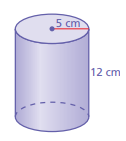 Find the volume of the cylinder.  Round your answer to the nearest tenth. 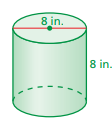 The volume of the cylinder is 340 ft3.  Find the height.  Round your answer to the nearest whole number.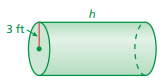 Find the volume of the cone.  Round your answer to the nearest tenth.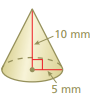 Find the volume of the cone.  Round your answer to the nearest tenth.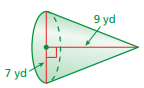 Find the height of the cone.  Round your answer to the nearest whole number.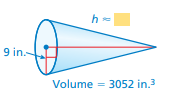 How does the volume of a cylinder change when its diameter is quadrupled (multiplied by 4)?A cylindrical rain barrel with a diameter of 3.5 feet and a height of 5.5 feet is filled to a height of 2.5 feet.  How many more gallons of water can the barrel hold?  Round your answer to the nearest whole number.  (1 ft3  7.5 gal.) One cubic foot of sand weighs about 90 pounds.  Approximate the weight of the cone-shaped pile.  Round your answer to the nearest hundred pounds. (This is different from your notes where you rounded to the nearest “hundredth”)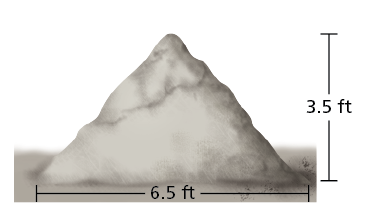  One cubic foot of sand weighs about 90 pounds.  Approximate the weight of the cone-shaped pile.  Round your answer to the nearest hundred pounds. (This is different from your notes where you rounded to the nearest “hundredth”)1.2.3.4.5.6.8.9.10.7. extra credit1.2.3.4.5.6.8.9.10.7. extra credit